Planning the Training Programme for School Direct Distance Primary Learners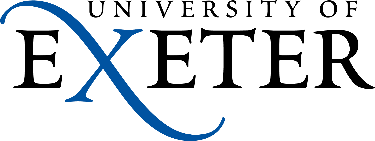 We hope that the following questions, prompts and planning chart will help you as you plan what to do with your trainees week by week. When the chart (or your own version which details the training programme) is complete please send it to the Partnership Office so that we have a record of the programme for QA purposes. This is the ‘timetable’ referred to in the Partnership Agreement. The prompts below are not an exhaustive list, just thoughts to get you started!Are you giving them a day a week for their M level work throughout the full year? What opportunities and experiences do you want to provide for your trainees and when will these be?Have you planned in the whole staff training days that your school will involve them in?Are you working with an alliance of schools and are any of their training days relevant to all the trainees in these schools?Trainees need to have opportunity to meet the requirements of each phase, how will you ensure this happens?How will you ensure that you provide detailed subject-specific training across the curriculum in the primary phase?How will you teach your placement school staff and the trainees about the tools necessary for the effective use of the Exeter Model of ITE? : Weekly Development Meeting Records, Reflective Conversations, Demonstrations & Agendas, Lesson Observations etc.How will you monitor the gradual increase through episodes to whole lesson delivery to sequences of lessons and medium and long term planning?Are you providing somewhere for them to work in school (and do you require them to be in school all the time?)Have you quality assured all of those who are responsible for mentoring the trainees, including those in the second placement schools? (Refer to the Mentoring Standards) Please ensure that you submit the names of all of these people.University Seminar Days 2022-23This year we are introducing 6 university seminar days to give trainees opportunities to connect with university expertise in specific curriculum areas, to support engagement with the M level course, and to give trainees the chance to collaborate across different lead school groups. These are in addition to induction day.The seminar days will be online, using Teams or Zoom. There will be 3 parallel groups of approximately 25-30. Full joining instructions will be sent directly to trainees in the autumn term (we will copy you in).You are more than welcome to join any of the seminar days.The Seminar days cover the following topics:The sessions are intended to complement rather than replace the subject specific training that you do with trainees. Please don't worry about overlap with your input but do look at the objectives for each lesson as outlined in the attached Curriculum Pack. The university sessions will likely be more theoretical / critical in comparison to more practical school-led sessions - please look for opportunities to ask trainees to make links between the university and school input.Please note that the university taught programme take place across the full training calendar. The summer term requirements are 'lighter touch' than the autumn and spring, with no major assignment to complete; however, trainees still need one day each week set aside for their M level study as the Masters' course also includes components which help them to evidence what is required for QTS.Autumn Term: Spring termSummer TermPlease sign to indicate that you have done this.Read the ITT Criteria (updated Jan 2021) with particular reference to days in placement schools, training days, contrasting experience, age ranges and key stages either side of that for which they are being trained. The most recent criteria can be found at: https://www.gov.uk/government/publications/initial-teacher-training-criteria/initial-teacher-training-itt-criteria-and-supporting-adviceThis is vital, if ‘we’ are not compliant then we will not be allowed to continue in ITETraining must enable trainees to acquire the knowledge and skills they need to teach within the phase for which they are training (see ITT Criteria section C2.2 for list). Plus engagement with age ranges immediately before and after the ones selected.All trainees will need to spend a minimum of 6 weeks (half a term) in another school, which should provide some contrasting experiences. You need to decide which half term you will select , make the arrangements with another school and agree a placement fee with them (we would pay £300 for 6 weeks and you have received funding at that rate). Ensure you plan training for any schools joining your partnership. We recommend you use schools that already work in partnership with the University of Exeter, please check whether they are by contacting exeterpartnerOfsted require evidence that schools that are in Challenging Socio-Economic Circumstances and those judged by Ofsted as ‘Requires Improvement’ and new academies whose predecessor was judged less than good are involved in ITT partnerships. Can you evidence that?The University is required to inform DfE about all the schools that you are working with for each trainee. Please provide this information when requested (approx end of June) so we are able to ensure that everyone is trained in the Exeter Model and we can respond by the DfE deadline (usually at the end of September).Date Location Topics Friday 09 September St Luke’s Campus Induction (Exeter Model, Challenging the Gap, Reflective Practice) 1. Monday 03 October Online  Reading incl. Phonics and the simple view of reading  Master’s level writing skills   2. Monday 07 November Online Maths Planning for Learning 3. Monday 09 January  Online Science Master’s level writing skills   4. Monday 06 February  Online TBCComputing 5. Monday 24 April  Online MFL EAL  6. Monday 12 June Online Primary PEGeography Week begOnline Masters course fociSummative assessmentSchool-based training programmePlease list here all (a) general AND (b)  subject-specific training, i.e.(a)  behaviour management, assessment, child protection, etc.; (b) English, Art, Music, etc.29/08BEFORE THE COURSE Trainees should have accessed and completed initial needs analyses and fundamental English / Maths audits, available here: https://www.exeter.ac.uk/teachertraining/offerholders/pre-courseinformationandtasks/schooldirectpre-coursetasks/During this fortnight, trainees will be sent information regarding: introduction to online working including e-safety; help accessing and understanding ELE (our VLE); introduction to the Exeter Model of ITE.Topic: Challenging the GapTopic: Safeguarding 5 simple stepsPREVENT CertificateChallenging the Gap framework reflectionAcademic Honesty and Plagiarism moduleIntroduction to the Exeter Model of ITE: Demonstrations, Lesson Observation Feedback Record, Agendas, Weekly Development Meetings; the Quality Assurance Checklist.05/09BEFORE THE COURSE Trainees should have accessed and completed initial needs analyses and fundamental English / Maths audits, available here: https://www.exeter.ac.uk/teachertraining/offerholders/pre-courseinformationandtasks/schooldirectpre-coursetasks/During this fortnight, trainees will be sent information regarding: introduction to online working including e-safety; help accessing and understanding ELE (our VLE); introduction to the Exeter Model of ITE.Topic: Challenging the GapTopic: Safeguarding 5 simple stepsPREVENT CertificateChallenging the Gap framework reflectionAcademic Honesty and Plagiarism moduleTrainees are required to attend the Induction Day face-to-face on campus at St Luke’s on Friday 09 September. As well as an introduction to the online platforms and a session on the Exeter Model, we will look at assignments, challenging the gap, professionalism and reflection.12/09Topic: CurriculumSCS Assignment: Curriculum 19/09Topic: What is learning? (Part I) Framework reflection: LearningAP FRAP Deadline Friday 23rd September 202226/09Preparation for seminar day 1 Including planning how to develop knowledge for teaching Phonics across the training year03/10Seminar Day 1   Monday 03 October (online) Reading incl. Phonics and the simple view of reading M-level writing and research skills  Trainees are required to attend Seminar Day 1 online  Monday 03 October 10/10Topic: Talk for learning and dialogic teaching17/10Topic: What is learning? (Part II); scaffolding, planning & sequencing SCS Assignment: Scaffolding in Lesson Planning24/10Half TermHalf TermHalf Term31/10Preparation for Seminar Day 2 Including Maths Framework Reflection07/11Seminar Day 2   Monday 07 November (online)Maths Planning for Learning UVT1 visit window opens Monday 07 November 2022BP FRAP DeadlineFriday 11 November 2022Trainees are required to attend Seminar Day 2 online  Monday 07 November 14/11Topic: Motivation and BehaviourFramework reflection: Behaviour 21/11Topic: AssessmentFramework reflection: Assessment28/11Topic: Evidence-informed practice UVT1 visit window closes Friday 02 December 202205/12Independent work Optional Leadership Topic12/12Independent workWeek begOnline Masters course foci Summative assessment*School-based training programmePlease list here all general training, i.e. behaviour management, assessment, child protection, etc.02/01Preparation for Seminar Day 3PROVISIONAL- DATE TBCSummative SCS Assignment due 2pm Thursday 05 January 2023(Submission via EBart)9/01Seminar Day 3 Monday 09 January (online)ScienceMasters-level writing skillsUVT2 visit window opens Monday 09 January 2023Trainees are required to attend Seminar Day 3 online  Monday 09 January 16/01Topic: Critical readingFormative EPS Assignment23/01Topic: Engaging with researchFormative EPS Assignment30/01Preparation for Seminar Day 406/02Seminar Day 4  Monday 06 February (online)TBCComputingUVT2 visit window closes Friday 10 February 2023Trainees are required to attend Seminar Day 4 online  Monday 06 February 13/02Independent assignment work20/02Half Term  Half Term  Half Term  27/02Topic: Understanding and using Data  Framework reflection: Interpreting Data06/03 Independent assignment workCP FRAP Deadline Thursday 09 March 202313/03Topic: SEND I: Policy and understanding individual needsFramework reflection: SEND20/03Topic: SEND II: Adaptive TeachingFramework reflection: SEND27/03 Independent assignment workOptional Leadership Topic3/04Independent assignment workWeek begOnline Masters course foci Summative assessment*School-based training programmePlease list here all general training, i.e. behaviour management, assessment, child protection, etc.17/04Preparation for Seminar Day 5 Framework Reflection: EALUVT3 visit window opens Monday 17 April 2023PROVISIONAL- DATE TBCSummative EPS assignment due 2pm Thursday 20 April 2022 (Submit via EBart)24/04Seminar Day 5: EAL & MFLMonday 24 April Trainees are required to attend Seminar Day 5 online Monday 24 April01/05 Topic: Diversity IFramework Reflection: Race & Education08/05Topic: Diversity IIFramework Reflection: Race & Education15/05Topic: Challenging notions of ability and intelligenceUVT3 visit window closes and DI FRAP Deadline Friday 19 May 202322/05Topic: Child and Adolescent Mental Health29/05		Half Term		Half Term		Half Term05/06Preparation for Seminar Day 612/06Seminar Day 6: Monday 12 June PEGeography FSR Deadline Friday 16 June 2023Trainees are required to attend Seminar Day 6 online Monday 12 June 19/06Topic: Preparation for the ECT yearECT Transition document 26/06Topic: Digital Futures and Challenging the Gap revisitedOptional Leadership topicThe university course ends on 29 June 2023 for primary trainees. ANY TRAINEE REMAINING IN SCHOOL DOES SO UNDER ARRANGEMENTS DIRECTLY WITH THE SCHOOL (INC INSURANCE AND DBS ETC) Salaried trainees remain for the duration of their contract. Fee-paying trainees remain by prior agreement with the school.The university course ends on 29 June 2023 for primary trainees. ANY TRAINEE REMAINING IN SCHOOL DOES SO UNDER ARRANGEMENTS DIRECTLY WITH THE SCHOOL (INC INSURANCE AND DBS ETC) Salaried trainees remain for the duration of their contract. Fee-paying trainees remain by prior agreement with the school.The university course ends on 29 June 2023 for primary trainees. ANY TRAINEE REMAINING IN SCHOOL DOES SO UNDER ARRANGEMENTS DIRECTLY WITH THE SCHOOL (INC INSURANCE AND DBS ETC) Salaried trainees remain for the duration of their contract. Fee-paying trainees remain by prior agreement with the school.The university course ends on 29 June 2023 for primary trainees. ANY TRAINEE REMAINING IN SCHOOL DOES SO UNDER ARRANGEMENTS DIRECTLY WITH THE SCHOOL (INC INSURANCE AND DBS ETC) Salaried trainees remain for the duration of their contract. Fee-paying trainees remain by prior agreement with the school.